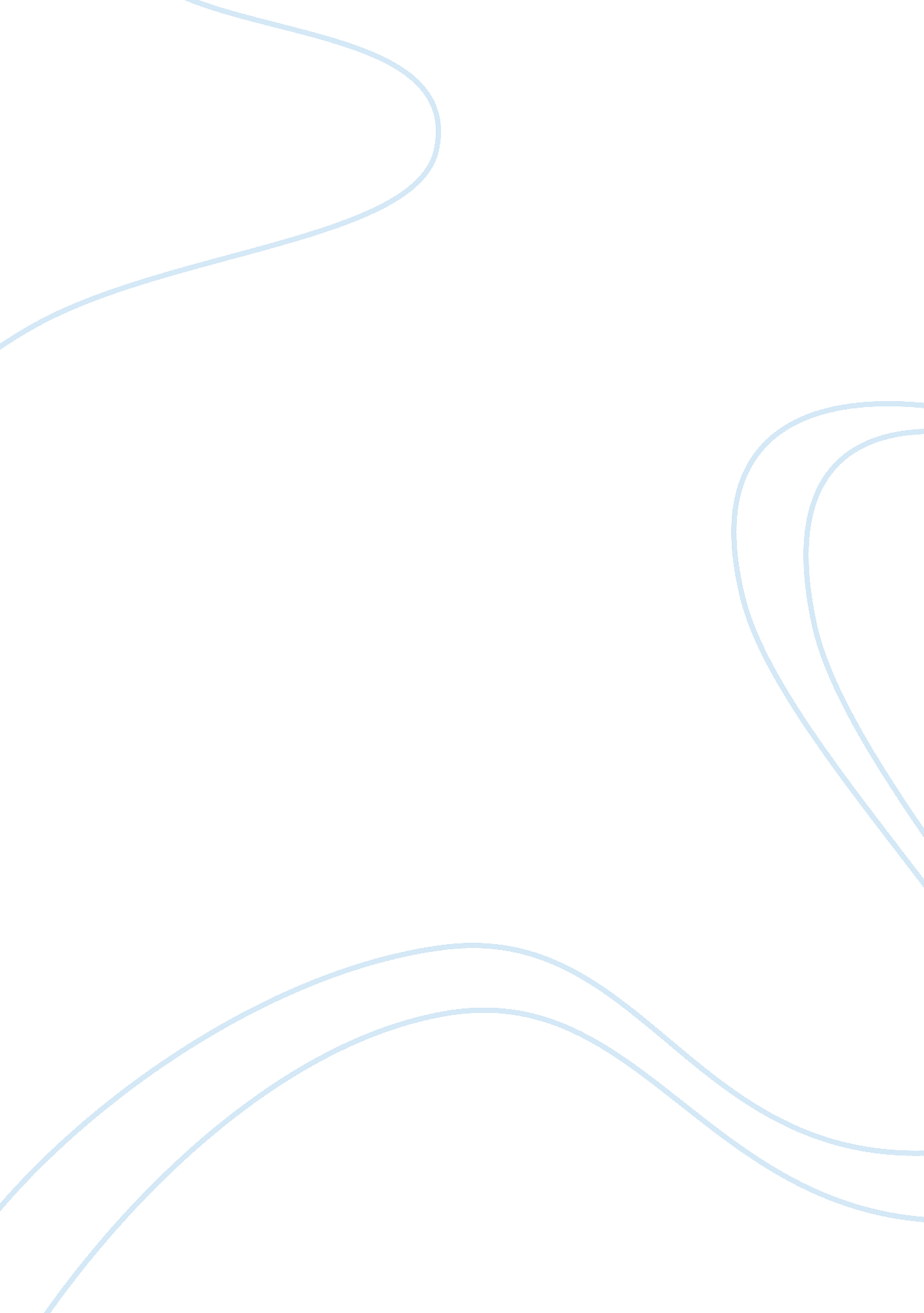 A a restaurant that provides an unmatchableArt & Culture, Music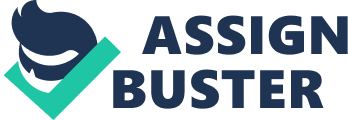 A great occasion calls for a great celebration! And what can bebetter than a visit to the favorite restaurant, right? Most people need areason to celebrate, be it an occasion for birthday or wedding; a casual gettogether or an official party; it is always joyous to go out with the friends, family or a special someone. Going to the Eagle restaurants forbrunch, lunch or dinner is the best choice for the people who love to have anintimate and peaceful affair with their family or friends. Most people prefer to go to a restaurant on a date too as theycan spend a quiet and peaceful time talking to each other, not to mention theadditional romance. A warm ambiance, light and soothing music, perfectly litarea can make and enhance the mood of two people. Also, it ensures the qualitytime they are going to have with each other. In addition to that, the savoryaroma and delicious food can make the date unforgettable. A lunch date withfriends would be great to reminisce old times, amend few relationships and notto forget the endless gossips; going to a restaurant has perks of its own. However, a food lover heads to a restaurant to taste thedelectable dishes it presents to satiate the desire of having delicious food. Arestaurant that provides an unmatchable menu of savory cuisines is a treasure. Every individual has different food tastes and prefers a different kind offood. Some people like the French cuisine, while some others like Italian. There is no bound in choices as far as delectable food is concerned. And arestaurant that can offer the taste along with the perfect ambiance is alwaysthe preferred choice for people. However, a perfection of the food lies in thehands of the chefs. If the chef of a particular restaurant excels at aparticular cuisine, the menu would be entirelyincredible. Most people prefer to have a glass of the most exotic winesalong with the food that they are having. It enhances the taste and satiatesthe desire for perfect flavors. The flavors of some dishes enhance only when itis mixed with wines, and a restaurant that offers an extensive range of winesis the one-stop destination for all the food and wine lovers. There arefew restaurantsin Meridian Idaho that offer the combination ofaforementioned things. What can be better to serve at anofficial business dinner than an exotic and extremely delicious five-coursemeal? From salads to desserts everything reflects a touch of perfection. Evenwhen people want to celebrate the grand occasion of their lives, a five-coursemeal in a European cuisine is simply perfect. The grand occasion like a weddingcan be held at a wonderful restaurant as well. Some restaurants provide perfecthalls for the ceremony that can accommodate all the loved ones of a person. Along with that, it takes care of every single facility, not to forget thewonderful food that can totally please the guests at the wedding. One such restaurant that is famous for its hospitality, food, cuisines and wine collections is located in Chateau des Fleurs. Le Coq d’Or is therestaurant located in Chateau des Fleurs, offering old-world traditional French and many Europeancuisines made by the perfectionist chefs to give an enthralling diningexperience. About Chateau des Fleurs: Chateau des Fleurs is the top-notch weddingand event venue that also constitutes one of the best restaurantsin Eagle Idaho; Le Coq d’Or. Foradditional information, visit www. chateaueagle. com 